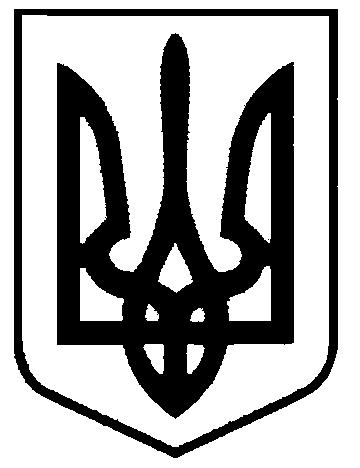 СВАТІВСЬКА МІСЬКА РАДАВИКОНАВЧИЙ КОМІТЕТРІШЕННЯвід 08 квітня 2020 р.    	                     м. Сватове                                            № 34  Про врегулювання питань оплати торгівельних місць на МП «Сватівський міський ринок» в період карантинуЗ метою врегулювання орендних відносин, що склалися  між МП «Сватівський міський ринок» та суб’єктами господарювання, які орендують торгівельні місця на ринку  в період встановлення  карантину введеного постановою Кабінету Міністрів України "Про запобігання поширенню на території України гострої респіраторної хвороби COVID-19, спричиненої коронавірусом SARS-CoV-2" від 11 березня 2020 року № 211 (з наступними змінами і доповненнями),  та у зв’язку з прийняттям рішення регіональною комісією ТЕБ і НС Луганської ОДА, якою заборонено з 00:01 19.03.2020 року до окремого розпорядження роботу всіх ринків, місць стихійної та виїзної торгівлі на території області,розглянувши звернення підприємців,   керуючись ст. 30 Закону України «Про місцеве самоврядування в Україні» Виконавчий комітет Сватівської міської радиВИРІШИВ:МП «Сватівський міський ринок» з моменту прийняття даного рішення до 30 квітня 2020 року  зменшити на 30 відсотків  плату за оренду торгівельних місць та оренду приміщень субєктам господарювання, з якими підприємство має укладені договори, крім суб’єктів господарювання, які фактично здійснюють свою діяльність в період карантину. В період карантину, введеного постановою Кабінету Міністрів України,  МП «Сватівський міський ринок» не застосовувати  до 30 квітня 2020 року штрафні санкції за несвоєчане виконання субєктами господарювання зобовязань  за укладеними договорами.Контроль за виконанням даного рішення покласти на першого заступника міського голови  Людмилу Жаданову.Сватівський міський голова                                      Євген РИБАЛКО